Comparing Money Amounts and Making ChangeComparing Money Amounts and Making ChangeComparing Money Amounts and Making ChangeComparing Money Amounts and Making ChangeCompares money amounts using part-part-whole relationship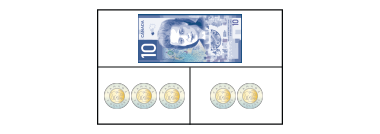 “The total cost is the whole. That’s $10. The cost of each item is a part. The items cost $6 and $4.”Uses part-part-whole relationship to find a missing part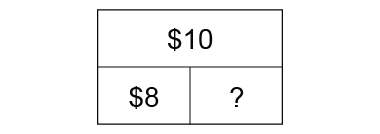 “Part + Part = whole so, 8 + ? = 10 or 10 – 8 = ? I model $10 with coins, then take away $8. I am left with $2, the missing part.”Makes change using skip-counting  I had a $5 bill.I bought: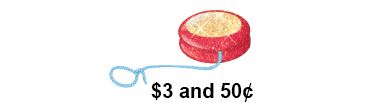 Change: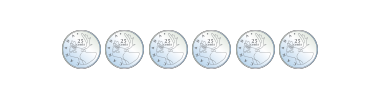 “I skip-counted on from $3 and 50¢ by 25s, adding a quarter each time. 6 quarters is the same 
as $1 and 50¢.”Uses different strategies to make change efficiently (e.g., counting on, counting back)I had a $10 bill. 
I bought: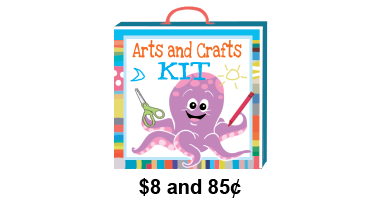 Change: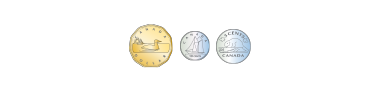 “I counted on from $8 and 85¢ 
and needed only 3 coins to 
get to $10.”Observations/DocumentationObservations/DocumentationObservations/DocumentationObservations/DocumentationUnderstanding Equality with MoneyUnderstanding Equality with MoneyUnderstanding Equality with MoneyUnderstanding Equality with MoneyUses like coins to show equivalent amounts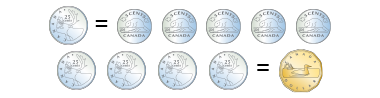 “I know 5 nickels make 1 quarter 
and 4 quarters make $1.”Uses different denominations of coins to show equivalent amounts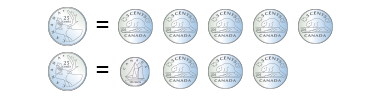 “I can show 25 cents with 
5 nickels, then trade 2 nickels 
for a dime.”Determines total cost of purchase and shows equivalent amounts in different ways 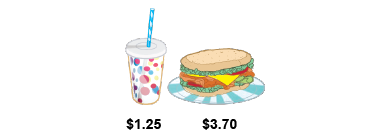 $3.70 + $1.25 = $4.95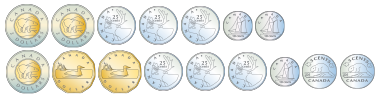 “I can pay $4.95 using lots of different coins, but I could also pay with a $5 bill, and get 
5 cents change.”Determines total value of purchase and shows equivalent amount in most efficient way 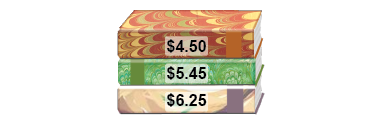 $6.25 + $5.45 + $4.50 = $16.20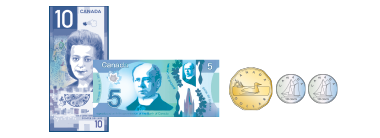 “I know that I can start with 
$15 in bills, then add 1 dollar 
and twenty cents.”Observations/DocumentationObservations/DocumentationObservations/DocumentationObservations/Documentation